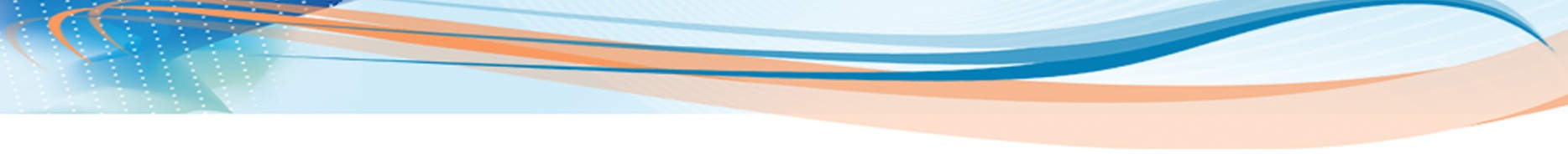 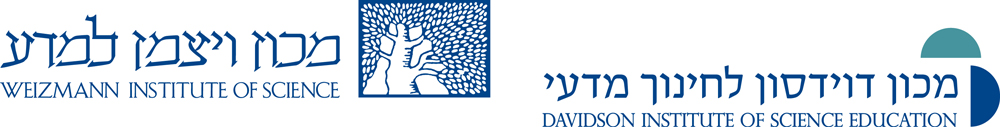 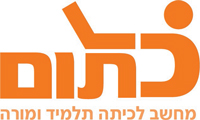 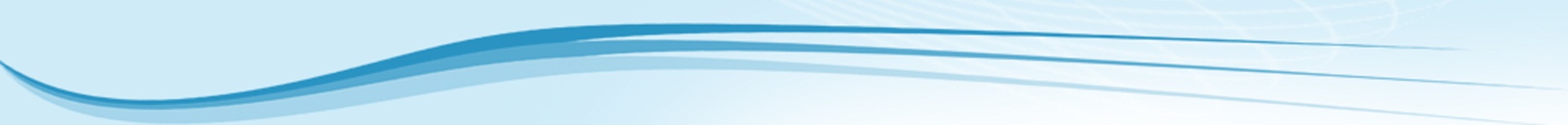 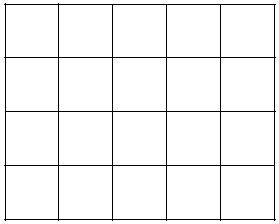 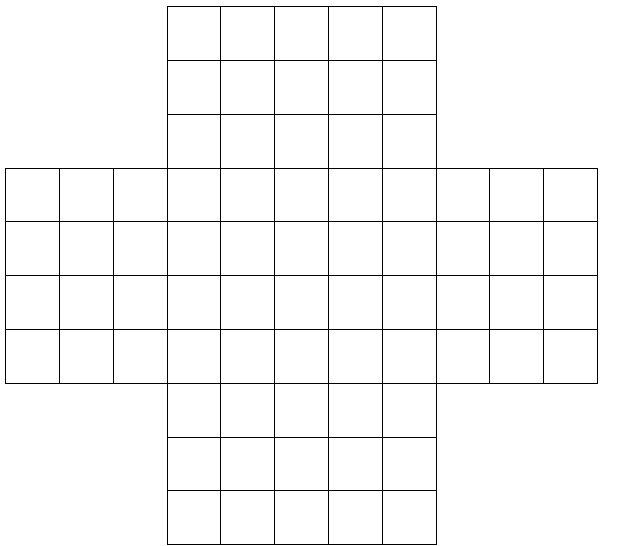 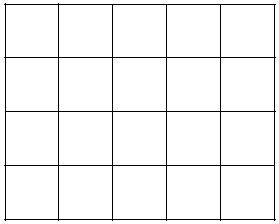 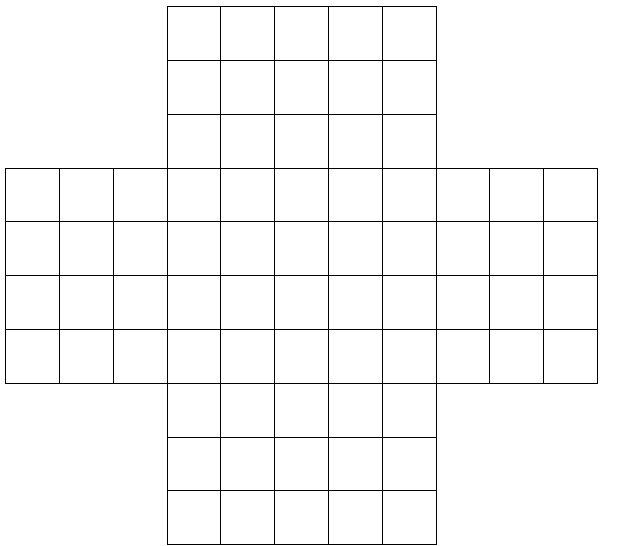 שם המדריכה: יפית אביטלשם הפעילות:נפח ושטח פנים של תיבה – נספח תחום תוכן, שכבת גיל:מתמטיקה, חט"ב/ חט"ע 3 יחידות לימודשנת פיתוח:תשע"ו, 2015